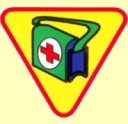 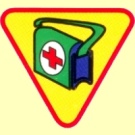 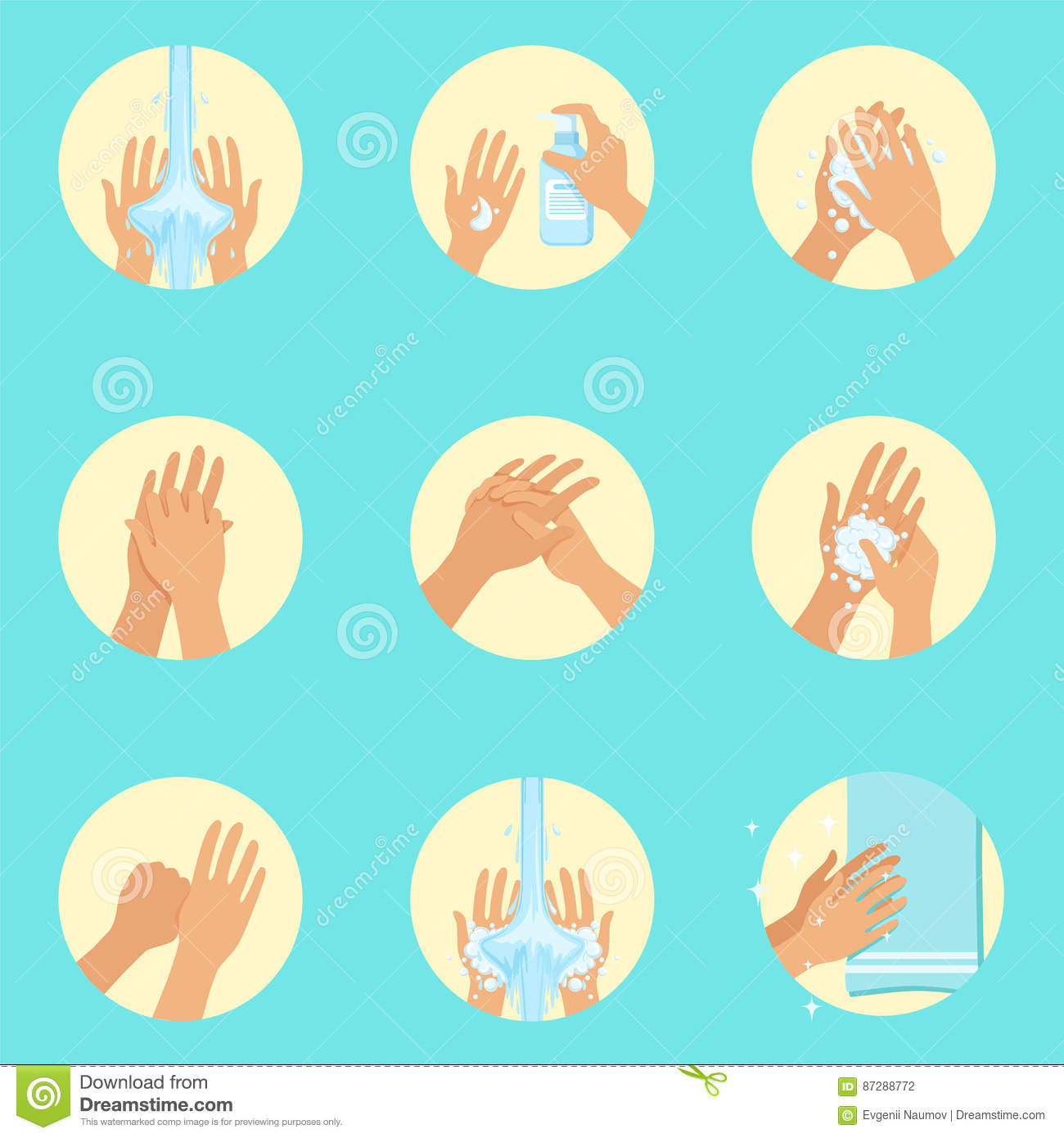 ZADANIE 2.Zuch Higienista wie jak prawidłowo zmierzyć temperaturę. Poproś rodziców o termometr i zmierz temperaturę.Wpisz w termometr odpowiednią temperaturę ciała.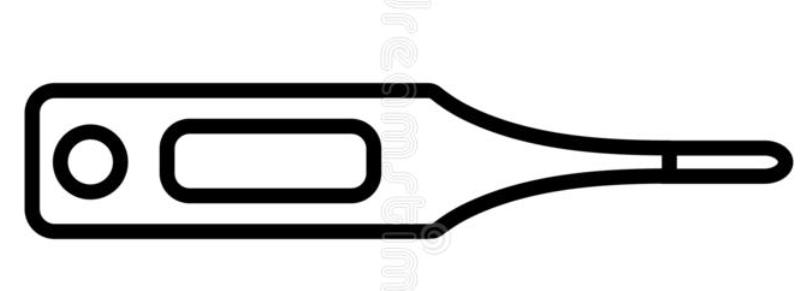 ZADANIE 3.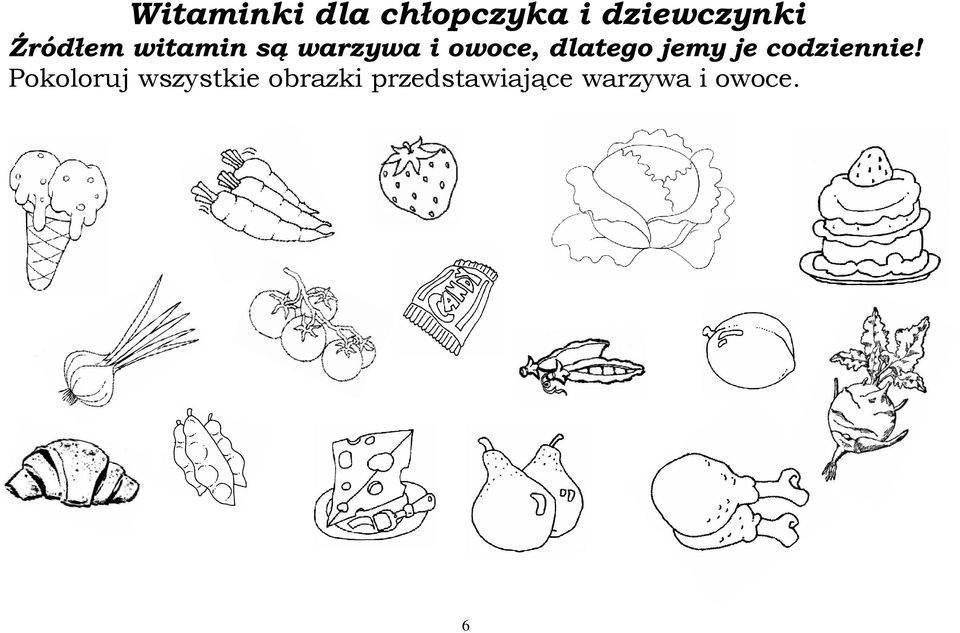 ZADANIE 4Przygotuję sałatkę owocową dla swojej rodziny. Zdjęcie z przygotowań wyślij do swojej kadry.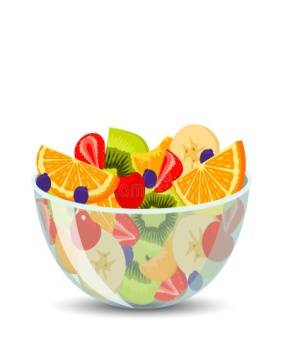 ZADANIE 5ZUCH! Wie, że posprzątany pokój to podstawa ! Posprzątaj swój pokój i podziel się z rodzicami swoimi afektami pracy.ZADANIE 6Pokoloruj tylko te rzeczy,które mogą znajdować się w apteczce. 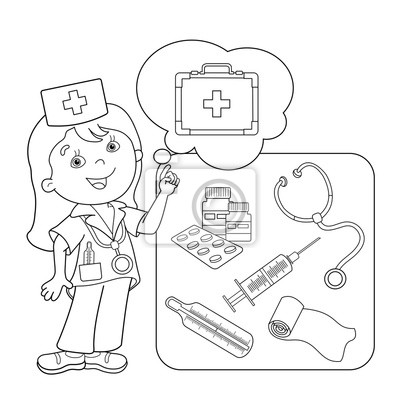 ZADANIE 7Obejrzyj  wybrany przez siebie odcinek bajki ,,Było  sobie życie''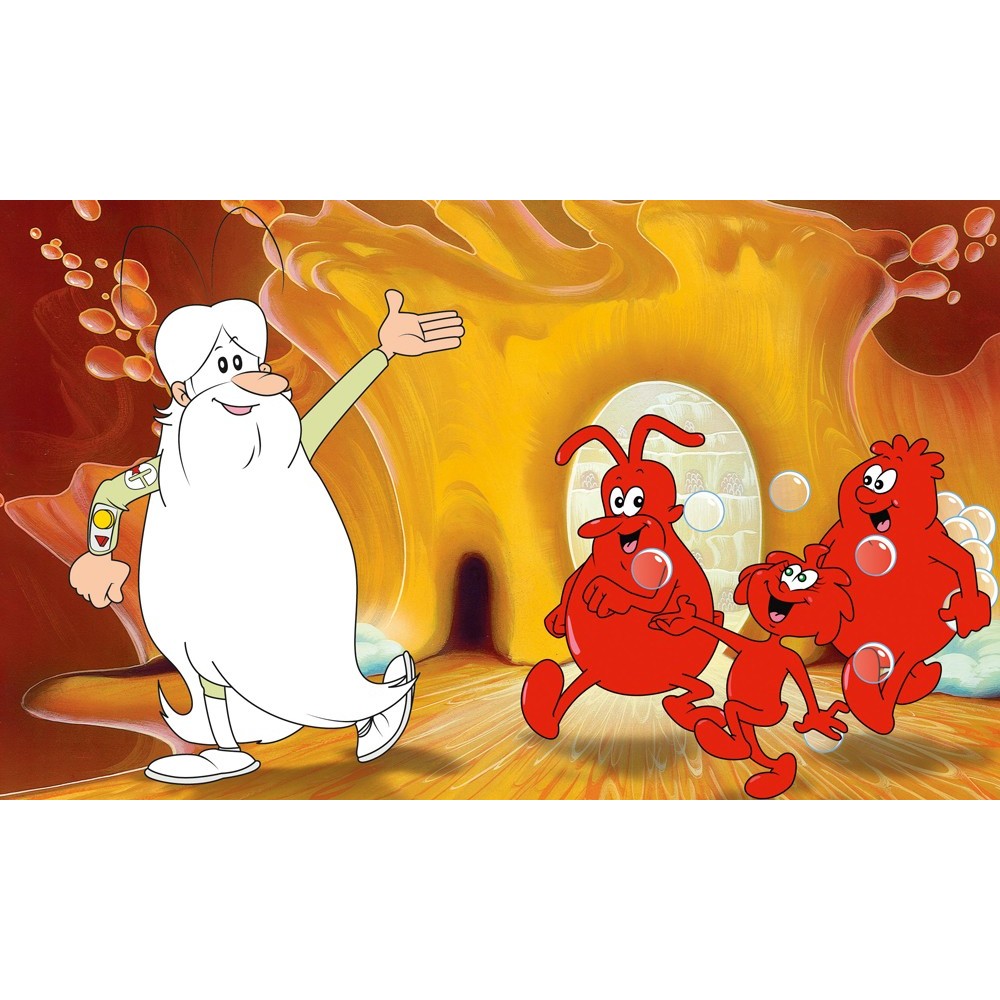 Zadanie 8Nagraj filmik najlepiej w mundurze ,w którym pokarzesz jak się prawidłowo myjesz ręce. Pamiętaj o powiedzeniu wierszyka który podpowiada jak dobrze umyć ręce.Myję rączkiNajpierw myję rączkom brzuszki i wyganiam złe wiruski.Teraz plecki wyszoruję i mydełkiem dekoruję.Czas paluszki dobrze zmydlić i bakterie wszystkie wybić.Potem z palców zrobię uchwyt.By paznokcie wpadły w zachwyt.Skręcę kciuki na okrętkę. Może złapę coś na wędkę.I na koniec trzy paluszki wymasują roczkom brzuszki.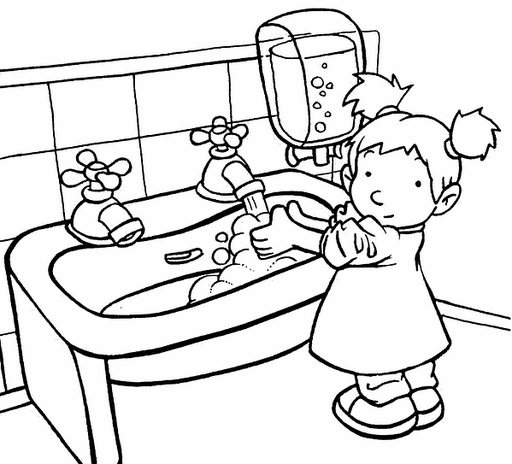 DataDZIEŃ 1DZIEŃ 2 DZIEŃ 3DZIEŃ 4DZIEŃ 5DZIEŃ 6Podpis rodzica